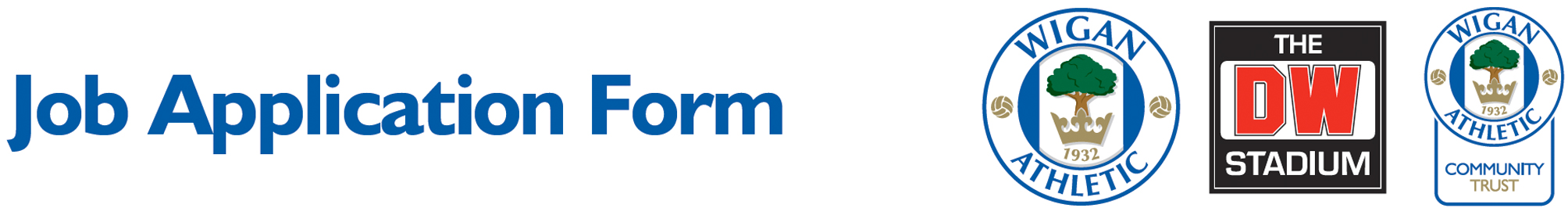 The information that you supply on this Form will be treated in confidence.Any personal information will be treated in accordance with the requirements of the Data Protection Act 1998.If you are returning this form by email, you will be asked to sign your application at interview.Section 1:  Vacancy DetailsTitle of job applying for:      Title of job applying for:      Office use only:      Where did you hear about the vacancy?:      Where did you hear about the vacancy?:      Where did you hear about the vacancy?:      Section 2:  Present EmploymentSection 2:  Present EmploymentSection 2:  Present EmploymentIf currently unemployed, please give details of your last employerIf currently unemployed, please give details of your last employerIf currently unemployed, please give details of your last employerIf currently unemployed, please give details of your last employerIf currently unemployed, please give details of your last employerIf currently unemployed, please give details of your last employerFrom – to:Name & address 
of employer:Job title:Job title:Salary/hourly rate:Reason for leaving:Main duties/responsibilities - Continue on separate sheet if needed:Main duties/responsibilities - Continue on separate sheet if needed:Main duties/responsibilities - Continue on separate sheet if needed:Main duties/responsibilities - Continue on separate sheet if needed:Main duties/responsibilities - Continue on separate sheet if needed:Main duties/responsibilities - Continue on separate sheet if needed:Notice period :      Notice period :      Notice period :      Notice period :      Notice period :      Notice period :      Section 3:  Previous EmploymentSection 3:  Previous EmploymentSection 3:  Previous EmploymentPlease give details of previous employment with your most recent past employment first. 
Your previous employment history should cover the last 10 years.Please give details of previous employment with your most recent past employment first. 
Your previous employment history should cover the last 10 years.Please give details of previous employment with your most recent past employment first. 
Your previous employment history should cover the last 10 years.Please give details of previous employment with your most recent past employment first. 
Your previous employment history should cover the last 10 years.Please give details of previous employment with your most recent past employment first. 
Your previous employment history should cover the last 10 years.Please give details of previous employment with your most recent past employment first. 
Your previous employment history should cover the last 10 years.From – to:Name & address 
of employer:Job title:Job title:Salary/hourly rate:Reason for leaving:Main duties/responsibilities - Continue on separate sheet if needed:Main duties/responsibilities - Continue on separate sheet if needed:Main duties/responsibilities - Continue on separate sheet if needed:Main duties/responsibilities - Continue on separate sheet if needed:Main duties/responsibilities - Continue on separate sheet if needed:Main duties/responsibilities - Continue on separate sheet if needed:From – to:Name & address 
of employer:Job title:Salary/hourly rate:Reason for leaving:Main duties/responsibilities - Continue on separate sheet if needed:Main duties/responsibilities - Continue on separate sheet if needed:Main duties/responsibilities - Continue on separate sheet if needed:Main duties/responsibilities - Continue on separate sheet if needed:Main duties/responsibilities - Continue on separate sheet if needed:From – to:Name & address 
of employer:Job title:Salary/hourly rate:Reason for leaving:Main duties/responsibilities - Continue on separate sheet if needed:Main duties/responsibilities - Continue on separate sheet if needed:Main duties/responsibilities - Continue on separate sheet if needed:Main duties/responsibilities - Continue on separate sheet if needed:Main duties/responsibilities - Continue on separate sheet if needed:Section 3:  Previous Employment (continued)Section 3:  Previous Employment (continued)Section 3:  Previous Employment (continued)Please give details of previous employment with your most recent past employment first. 
Your previous employment history should cover the last 10 years.Please give details of previous employment with your most recent past employment first. 
Your previous employment history should cover the last 10 years.Please give details of previous employment with your most recent past employment first. 
Your previous employment history should cover the last 10 years.Please give details of previous employment with your most recent past employment first. 
Your previous employment history should cover the last 10 years.Please give details of previous employment with your most recent past employment first. 
Your previous employment history should cover the last 10 years.Please give details of previous employment with your most recent past employment first. 
Your previous employment history should cover the last 10 years.From – to:Name & address 
of employer:Job title:Job title:Salary/hourly rate:Reason for leaving:Main duties/responsibilities - Continue on separate sheet if needed:Main duties/responsibilities - Continue on separate sheet if needed:Main duties/responsibilities - Continue on separate sheet if needed:Main duties/responsibilities - Continue on separate sheet if needed:Main duties/responsibilities - Continue on separate sheet if needed:Main duties/responsibilities - Continue on separate sheet if needed:From – to:Name & address 
of employer:Job title:Salary/hourly rate:Reason for leaving:Main duties/responsibilities - Continue on separate sheet if needed:Main duties/responsibilities - Continue on separate sheet if needed:Main duties/responsibilities - Continue on separate sheet if needed:Main duties/responsibilities - Continue on separate sheet if needed:Main duties/responsibilities - Continue on separate sheet if needed:From – to:Name & address 
of employer:Job title:Salary/hourly rate:Reason for leaving:Main duties/responsibilities - Continue on separate sheet if needed:Main duties/responsibilities - Continue on separate sheet if needed:Main duties/responsibilities - Continue on separate sheet if needed:Main duties/responsibilities - Continue on separate sheet if needed:Main duties/responsibilities - Continue on separate sheet if needed:Section 4:  Education and Professional QualificationsSection 4:  Education and Professional QualificationsSection 4:  Education and Professional QualificationsSection 4:  Education and Professional QualificationsSection 4:  Education and Professional QualificationsAll relevant qualificationsPlease also indicate subjects currently being studiedAll relevant qualificationsPlease also indicate subjects currently being studiedAll relevant qualificationsPlease also indicate subjects currently being studiedAll relevant qualificationsPlease also indicate subjects currently being studiedAll relevant qualificationsPlease also indicate subjects currently being studiedSubject/qualification:Place of Study:From - to:Grade/Result:Year Obtained:Training and DevelopmentPlease give details of any training and development courses or non-qualification courses which support your application.Include any on the job training as well as formal coursesTraining and DevelopmentPlease give details of any training and development courses or non-qualification courses which support your application.Include any on the job training as well as formal coursesTraining and DevelopmentPlease give details of any training and development courses or non-qualification courses which support your application.Include any on the job training as well as formal coursesTraining and DevelopmentPlease give details of any training and development courses or non-qualification courses which support your application.Include any on the job training as well as formal coursesTraining and DevelopmentPlease give details of any training and development courses or non-qualification courses which support your application.Include any on the job training as well as formal coursesSubject/qualification:Place of Study:From - to:Grade/Result:Year Obtained:Are you registered with a professional body?      Yes        NoAre you registered with a professional body?      Yes        NoAre you registered with a professional body?      Yes        NoAre you registered with a professional body?      Yes        NoAre you registered with a professional body?      Yes        NoPlease state:       Please state:       Please state:       Please state:       Please state:       Level of membership:       Level of membership:       Level of membership:       Level of membership:       Level of membership:       Section 5:  Personal StatementAbilities, skills, knowledge and experience. Please use this section to explain in detail how you meet therequirements of the Job Description and Person Specification.In this section you must ensure that you demonstrate fully how you meet each criteria set out in the person specificationof the post you are applying for including any experience, skills and abilities including any voluntary/unpaid activities.Abilities, skills, knowledge and experience. Please use this section to explain in detail how you meet therequirements of the Job Description and Person Specification.In this section you must ensure that you demonstrate fully how you meet each criteria set out in the person specificationof the post you are applying for including any experience, skills and abilities including any voluntary/unpaid activities.All information will be treated in the strictest confidence. The following sections will be detached from your application form (Sections 1 – 5) on receipt and during the recruitment process.Office use only:      Section 6:  Rehabilitation of Offenders Act 1974Do you have any convictions that are unspent under the Rehabilitation of Offenders Act (1974)?      Yes          NoHave you ever been excluded from a Football League or Premier League ground?       Yes         NoIf yes, please give details / dates of offence(s) and sentence:Section 7:  Protecting children and vulnerable adultsSection 7:  Protecting children and vulnerable adultsThe following information may be required if the post you are applyingfor requires a Disclosure and Barring Service (DBS) police check.The following information may be required if the post you are applyingfor requires a Disclosure and Barring Service (DBS) police check.Enhanced Checks OnlyAre you aware of any police enquires undertaken following allegations 
made against you, which may have a bearing on your suitability for this post?  Yes         NoIf yes, please provide details:If yes, please provide details:Section 8:  DeclarationSection 8:  DeclarationNB. Statement to be signed by the applicantPlease complete the following declaration and sign it in the appropriate place below. If this declaration is not completed and signed, your application will not be considered.I hereby certify that:• All the information given by me on this form is correct to the best of my knowledge• All questions relating to me have been accurately and fully answered• I possess all the qualifications that I claim to hold• I have read and, if appointed, am prepared to accept the conditions set out in the contract of employment and the job descriptionNB. Statement to be signed by the applicantPlease complete the following declaration and sign it in the appropriate place below. If this declaration is not completed and signed, your application will not be considered.I hereby certify that:• All the information given by me on this form is correct to the best of my knowledge• All questions relating to me have been accurately and fully answered• I possess all the qualifications that I claim to hold• I have read and, if appointed, am prepared to accept the conditions set out in the contract of employment and the job descriptionSigned:       Date:       NB. Candidates selected for interview will normally be notified within three weeks of the closing date. Unfortunately applicants who do not hear within 14 days of the closing date must conclude that their application has been unsuccessful. Thank you for your interest in this post.NB. Candidates selected for interview will normally be notified within three weeks of the closing date. Unfortunately applicants who do not hear within 14 days of the closing date must conclude that their application has been unsuccessful. Thank you for your interest in this post.Section 9:  Personal DetailsSection 9:  Personal DetailsSection 9:  Personal DetailsLast name:       Last name:       First name:       Address: Postcode:       Postcode:       Daytime telephone no:       Daytime telephone no:       Home telephone no:       Mobile telephone no:       Mobile telephone no:       Email address:       Can we contact you at work?      Yes         NoCan we contact you at work?      Yes         NoCan we contact you at work?      Yes         NoDo you need any special arrangements in order to attend the interview?      Yes         NoDo you need any special arrangements in order to attend the interview?      Yes         NoDo you need any special arrangements in order to attend the interview?      Yes         NoNational Insurance number:       National Insurance number:       National Insurance number:       Are you free to remain and take up employment in the UK with no current immigration restrictions?      Yes         NoAre you free to remain and take up employment in the UK with no current immigration restrictions?      Yes         NoAre you free to remain and take up employment in the UK with no current immigration restrictions?      Yes         NoDriving Licence – if relevant to post applied for. Do you hold a full, clean driving licence valid in the UK?     Yes         NoDriving Licence – if relevant to post applied for. Do you hold a full, clean driving licence valid in the UK?     Yes         NoDriving Licence – if relevant to post applied for. Do you hold a full, clean driving licence valid in the UK?     Yes         NoIf no, please give details:       If no, please give details:       If no, please give details:       If you are successful you will be required to provide relevant evidence of the above details prior to your appointment.If you are successful you will be required to provide relevant evidence of the above details prior to your appointment.If you are successful you will be required to provide relevant evidence of the above details prior to your appointment.Section 10:  ReferencesSection 10:  ReferencesPlease give two names and contact details of referees who are contactable for a reference. One reference MUST be your current or most recent employer.Please give two names and contact details of referees who are contactable for a reference. One reference MUST be your current or most recent employer.Please give two names and contact details of referees who are contactable for a reference. One reference MUST be your current or most recent employer.Please give two names and contact details of referees who are contactable for a reference. One reference MUST be your current or most recent employer.Reference 1Reference 1Reference 2Reference 2Name:      Name:      Name:      Name:      Position:      Position:      Position:      Position:      Work relationship:      Work relationship:      Work relationship:      Work relationship:      Dates known, from - to:      Dates known, from - to:      Dates known, from - to:      Dates known, from - to:      Organisation:       Organisation:       Organisation:       Organisation:       Address:       Address:       Address:       Address:       Postcode:       Postcode:       Postcode:       Postcode:       Telephone number:       Telephone number:       Telephone number:       Telephone number:       Email address:       Email address:       Email address:       Email address:       Are you willing for this referee to be approached prior to the interview?  Yes       NoAre you willing for this referee to be approached prior to the interview?  Yes       NoSection 11:  Equality and DiversitySection 11:  Equality and DiversitySection 11:  Equality and DiversitySection 11:  Equality and DiversityAre you: Female     Male    Other (please specify):        I prefer not to answer this questionAre you: Female     Male    Other (please specify):        I prefer not to answer this questionEthnic group – What is your ethnic group?A. White  English/Welsh/Scottish/Northern Irish/British  Irish          Gypsy, Roma or Irish Traveller       Eastern European         Other white background, please specify:      B. Mixed / multiple ethnic groups  White and Black Caribbean  White and Black African           White and AsianOther mixed/multiple ethnic background, please specify:      C. Asian / Asian British  Indian            Pakistani  Bangladeshi           ChineseOther Asian background, please specify:      D. Black / African / Caribbean / Black British  African            CaribbeanOther Black / African / Caribbean background, please specify:      E. Other ethnic group  Arab          Any other ethnic group, please specify:        I prefer not to answer this question about my ethnic groupEthnic group – What is your ethnic group?A. White  English/Welsh/Scottish/Northern Irish/British  Irish          Gypsy, Roma or Irish Traveller       Eastern European         Other white background, please specify:      B. Mixed / multiple ethnic groups  White and Black Caribbean  White and Black African           White and AsianOther mixed/multiple ethnic background, please specify:      C. Asian / Asian British  Indian            Pakistani  Bangladeshi           ChineseOther Asian background, please specify:      D. Black / African / Caribbean / Black British  African            CaribbeanOther Black / African / Caribbean background, please specify:      E. Other ethnic group  Arab          Any other ethnic group, please specify:        I prefer not to answer this question about my ethnic groupWhat is your age?:  16-24       25-34       35-44      45-54     55-64  65-74       75+          I prefer not to answer this questionWhat is your age?:  16-24       25-34       35-44      45-54     55-64  65-74       75+          I prefer not to answer this questionEthnic group – What is your ethnic group?A. White  English/Welsh/Scottish/Northern Irish/British  Irish          Gypsy, Roma or Irish Traveller       Eastern European         Other white background, please specify:      B. Mixed / multiple ethnic groups  White and Black Caribbean  White and Black African           White and AsianOther mixed/multiple ethnic background, please specify:      C. Asian / Asian British  Indian            Pakistani  Bangladeshi           ChineseOther Asian background, please specify:      D. Black / African / Caribbean / Black British  African            CaribbeanOther Black / African / Caribbean background, please specify:      E. Other ethnic group  Arab          Any other ethnic group, please specify:        I prefer not to answer this question about my ethnic groupEthnic group – What is your ethnic group?A. White  English/Welsh/Scottish/Northern Irish/British  Irish          Gypsy, Roma or Irish Traveller       Eastern European         Other white background, please specify:      B. Mixed / multiple ethnic groups  White and Black Caribbean  White and Black African           White and AsianOther mixed/multiple ethnic background, please specify:      C. Asian / Asian British  Indian            Pakistani  Bangladeshi           ChineseOther Asian background, please specify:      D. Black / African / Caribbean / Black British  African            CaribbeanOther Black / African / Caribbean background, please specify:      E. Other ethnic group  Arab          Any other ethnic group, please specify:        I prefer not to answer this question about my ethnic groupDo you consider yourself to have a disability or impairment? Yes     No     I prefer not to answer this questionIf yes, how would you describe your impairment?Please tick all boxes that apply to you: 	Hearing impairment (deaf or hard of hearing)   	Visual impairment (blind or partially – sighted)   	Physical impairment – ambulant (I do not use a wheelchair)   	Physical impairment – wheelchair user   	Learning impairment/ disability (e.g. Down’s Syndrome, etc.)   	Learning difficulty (e.g. movement coordination difficulty 
	(Dyspraxia), dyslexia, etc.)   	Social/communication impairment (e.g. autistic spectrum 
	disorder, Asperger’s syndrome, etc.)   	Long term illness (e.g. cancer, HIV+, etc.)   	Mental health condition (e.g. depression, schizophrenia, etc.) 	Other (please specify):         	I prefer not to answer this questionDo you consider yourself to have a disability or impairment? Yes     No     I prefer not to answer this questionIf yes, how would you describe your impairment?Please tick all boxes that apply to you: 	Hearing impairment (deaf or hard of hearing)   	Visual impairment (blind or partially – sighted)   	Physical impairment – ambulant (I do not use a wheelchair)   	Physical impairment – wheelchair user   	Learning impairment/ disability (e.g. Down’s Syndrome, etc.)   	Learning difficulty (e.g. movement coordination difficulty 
	(Dyspraxia), dyslexia, etc.)   	Social/communication impairment (e.g. autistic spectrum 
	disorder, Asperger’s syndrome, etc.)   	Long term illness (e.g. cancer, HIV+, etc.)   	Mental health condition (e.g. depression, schizophrenia, etc.) 	Other (please specify):         	I prefer not to answer this questionEthnic group – What is your ethnic group?A. White  English/Welsh/Scottish/Northern Irish/British  Irish          Gypsy, Roma or Irish Traveller       Eastern European         Other white background, please specify:      B. Mixed / multiple ethnic groups  White and Black Caribbean  White and Black African           White and AsianOther mixed/multiple ethnic background, please specify:      C. Asian / Asian British  Indian            Pakistani  Bangladeshi           ChineseOther Asian background, please specify:      D. Black / African / Caribbean / Black British  African            CaribbeanOther Black / African / Caribbean background, please specify:      E. Other ethnic group  Arab          Any other ethnic group, please specify:        I prefer not to answer this question about my ethnic groupEthnic group – What is your ethnic group?A. White  English/Welsh/Scottish/Northern Irish/British  Irish          Gypsy, Roma or Irish Traveller       Eastern European         Other white background, please specify:      B. Mixed / multiple ethnic groups  White and Black Caribbean  White and Black African           White and AsianOther mixed/multiple ethnic background, please specify:      C. Asian / Asian British  Indian            Pakistani  Bangladeshi           ChineseOther Asian background, please specify:      D. Black / African / Caribbean / Black British  African            CaribbeanOther Black / African / Caribbean background, please specify:      E. Other ethnic group  Arab          Any other ethnic group, please specify:        I prefer not to answer this question about my ethnic groupDoes your gender identity match your sex as registered at birth?  (recommended for over 18s only)  Yes  No  I prefer not to answer this questionDoes your gender identity match your sex as registered at birth?  (recommended for over 18s only)  Yes  No  I prefer not to answer this questionEthnic group – What is your ethnic group?A. White  English/Welsh/Scottish/Northern Irish/British  Irish          Gypsy, Roma or Irish Traveller       Eastern European         Other white background, please specify:      B. Mixed / multiple ethnic groups  White and Black Caribbean  White and Black African           White and AsianOther mixed/multiple ethnic background, please specify:      C. Asian / Asian British  Indian            Pakistani  Bangladeshi           ChineseOther Asian background, please specify:      D. Black / African / Caribbean / Black British  African            CaribbeanOther Black / African / Caribbean background, please specify:      E. Other ethnic group  Arab          Any other ethnic group, please specify:        I prefer not to answer this question about my ethnic groupEthnic group – What is your ethnic group?A. White  English/Welsh/Scottish/Northern Irish/British  Irish          Gypsy, Roma or Irish Traveller       Eastern European         Other white background, please specify:      B. Mixed / multiple ethnic groups  White and Black Caribbean  White and Black African           White and AsianOther mixed/multiple ethnic background, please specify:      C. Asian / Asian British  Indian            Pakistani  Bangladeshi           ChineseOther Asian background, please specify:      D. Black / African / Caribbean / Black British  African            CaribbeanOther Black / African / Caribbean background, please specify:      E. Other ethnic group  Arab          Any other ethnic group, please specify:        I prefer not to answer this question about my ethnic groupWhat is your religion or belief?  No religion     Christian (all denominations)    Buddhist   Hindu     Jewish     Muslim    SikhAny other religion, please specify:         I prefer not to answer this questionWhat is your religion or belief?  No religion     Christian (all denominations)    Buddhist   Hindu     Jewish     Muslim    SikhAny other religion, please specify:         I prefer not to answer this question“The Company will provide equal opportunities to employees and job applicants in accordance with its Equal Opportunities Policy. In order to assess how successful this Policy is, this form has been created to monitor all job applicants. Please help us by completing and returning this form with your application form.In the event that you are subsequently employed this form will be stored on your personnel file and used for the purposes of statistical analysis. In the event that your application is unsuccessful, or you choose not to accept an offer of employment, the information from this form will be retained and stored in an anonymised format for the purposes of statistical analysis. By completing and returning this form you consent to the processing of the data supplied in connection with monitoring compliance with its equal opportunities obligations and policy. You also consent to the storage of this information and manual and computerised files”. “The Company will provide equal opportunities to employees and job applicants in accordance with its Equal Opportunities Policy. In order to assess how successful this Policy is, this form has been created to monitor all job applicants. Please help us by completing and returning this form with your application form.In the event that you are subsequently employed this form will be stored on your personnel file and used for the purposes of statistical analysis. In the event that your application is unsuccessful, or you choose not to accept an offer of employment, the information from this form will be retained and stored in an anonymised format for the purposes of statistical analysis. By completing and returning this form you consent to the processing of the data supplied in connection with monitoring compliance with its equal opportunities obligations and policy. You also consent to the storage of this information and manual and computerised files”. How would you describe your sexual orientation? (recommended for over 18s only)  Bisexual     Gay man    Gay woman / lesbian  Heterosexual      Other, please specify:        I prefer not to answer this questionHow would you describe your sexual orientation? (recommended for over 18s only)  Bisexual     Gay man    Gay woman / lesbian  Heterosexual      Other, please specify:        I prefer not to answer this question“The Company will provide equal opportunities to employees and job applicants in accordance with its Equal Opportunities Policy. In order to assess how successful this Policy is, this form has been created to monitor all job applicants. Please help us by completing and returning this form with your application form.In the event that you are subsequently employed this form will be stored on your personnel file and used for the purposes of statistical analysis. In the event that your application is unsuccessful, or you choose not to accept an offer of employment, the information from this form will be retained and stored in an anonymised format for the purposes of statistical analysis. By completing and returning this form you consent to the processing of the data supplied in connection with monitoring compliance with its equal opportunities obligations and policy. You also consent to the storage of this information and manual and computerised files”. “The Company will provide equal opportunities to employees and job applicants in accordance with its Equal Opportunities Policy. In order to assess how successful this Policy is, this form has been created to monitor all job applicants. Please help us by completing and returning this form with your application form.In the event that you are subsequently employed this form will be stored on your personnel file and used for the purposes of statistical analysis. In the event that your application is unsuccessful, or you choose not to accept an offer of employment, the information from this form will be retained and stored in an anonymised format for the purposes of statistical analysis. By completing and returning this form you consent to the processing of the data supplied in connection with monitoring compliance with its equal opportunities obligations and policy. You also consent to the storage of this information and manual and computerised files”. Are you currently  Married     In a Civil Partnership    Neither  I prefer not to answer this questionAre you currently  Married     In a Civil Partnership    Neither  I prefer not to answer this questionFor office use only       For office use only       Are you currently 	Pregnant    	Within 26 weeks of having given birth (N.B. this is the 
	definition used for maternity in the Equality Act 2010)  	Neither  	I prefer not to answer this questionAre you currently 	Pregnant    	Within 26 weeks of having given birth (N.B. this is the 
	definition used for maternity in the Equality Act 2010)  	Neither  	I prefer not to answer this question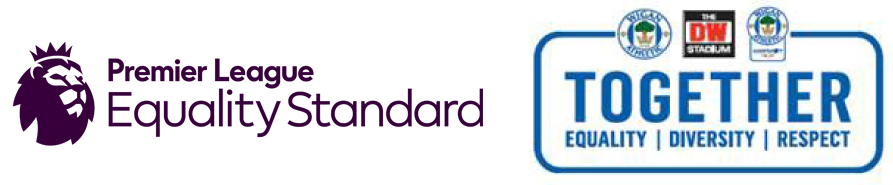 